Obec Hojkov                                                                                                                                             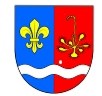 Zastupitelstvo obce HojkovZápis a usnesení ze zasedání obecního zastupitelstva v HojkověPoř.č. 1/2021Konaného dne 13.2.2021V 19:00 hod.Přítomní zastupitelé:Novák Martin, Kubeš Ivo, Novák Josef Omluvení zastupitelé: 1Neomluvení zastupitelé: 0Hosté: 0Zapisovatel: Novák MartinOvěřovatelé: Kubeš Ivo, Novák JosefZahájení Zasedání zastupitelstva obce Hojkov (dále též jako “zastupitelstvo“ bylo zahájeno v 19:00 hod. starostou obce M. Novákem (dále jako předsedající). Předsedající schůze dále z prezenční listiny přítomných členů zastupitelstva (příloha č.1) konstatoval, že přítomni jsou zastupitelé - Novák Martin, Bláha Karel, Kubeš Ivo, Novák Josef (4 členové zastupitelstva), takže zastupitelstvo je usnášeníschopné (§92 odst.3 zákona o obcích).Volba ověřovatelů zápisu Ověřovateli zápisu byli navrženi Kubeš Ivo a Novák JosefUsnesení č. 1:Zastupitelstvo obce Hojkov souhlasí s navrženými ověřovateli panem Kubešem Ivem a Novákem Josefem.          Pro: 4      Proti: 0     Zdrž.: 0Schválení programu               Navržený program:ZahájeníVolba ověřovatelů zápisuSchválení programu zasedáníSchválení dodatku ke smlouvě na svoz a likvidaci odpadů se společností SLUŽBY MĚSTA JIHLAVY s.r.o.Schválení prodeje pozemku p.č. 2563/3 k.ú. Hojkov o výměře 47 m2Schválení prodeje pozemku p.č. 2563/2 k.ú. Hojkov o výměře 40 m2Schválení prodeje pozemku p.č. 811/7 k.ú. Hojkov o výměře 398 m2Schválení podání žádosti o dotaci na opravu střechy stodoly na pozemku p.č. 33/2 k.ú. Hojkov z programu Obnova venkova Vysočiny 2021Zrušení evidovaného závazku finančních prostředků, které byly zaslány jako příspěvek z jaderného účtu Schválení rozpočtového opatření č.7/2020RůznéUsneseníUsnesení č. 2:Zastupitelstvo obce Hojkov souhlasí s navrženým programem včetně doplnění bodů:9. - Zrušení evidovaného závazku finančních prostředků, které byly zaslány jako příspěvek z jaderného účtu.10. – Schválení rozpočtového opatření č. 7/2020 Pro: 4      Proti: 0     Zdrž.: 0Schválení dodatku ke smlouvě na svoz a likvidaci odpadů se společností SLUŽBY MĚSTA JIHLAVY s.r.o.Usnesení č. 3:Zastupitelstvo Obce Hojkov schvaluje podepsání dodatku ke smlouvě na svoz a likvidaci odpadů se společností SLUŽBY MĚSTA JIHLAVY s.r.o. Pro: 4      Proti:0     Zdrž.:0Schválení prodeje pozemku p.č. 2563/3 k.ú. Hojkov o výměře 47 m2Usnesení č.4:Zastupitelstvo obce Hojkov schvaluje prodej pozemku p.č. 2563/3 k.ú. Hojkov o výměře 47 m2. Pozemek bude prodán za částku 200 Kč/m2 panu Karlu Kolářovi, bytem Slavíčkova 34, 586 01 Jihlava.Pro: 4     Proti: 0     Zdrž.: 0Schválení prodeje pozemku p.č. 2563/2 k.ú. Hojkov o výměře 40 m2Usnesení č. 5:Zastupitelstvo obce Hojkov schvaluje prodej pozemku p.č. 2563/2 k.ú. Hojkov o výměře 40 m2. Pozemek bude prodán za částku 200 Kč/m2 panu Zbyňku Pětivlasovi, bytem Wolkerova 1887/43, 586 01 Jihlava.Pro: 4      Proti: 0     Zdrž.: 0Schválení prodeje pozemku p.č. 811/7 k.ú. Hojkov o výměře 398 m2Usnesení č. 6:Zastupitelstvo obce Hojkov schvaluje prodej pozemku p.č. 811/7 k.ú. Hojkov o výměře 398 m2. Pozemek bude prodán za částku 100 Kč/m2 panu Vladimíru Suchému, bytem Hojkov 80, 588 05 Dušejov.Pro: 4      Proti: 0     Zdrž.: 0Schválení podání žádosti o dotaci na opravu střechy stodoly na pozemku p.č. 33/2 k.ú. Hojkov z programu Obnova venkova Vysočiny 2021Usnesení č. 7:Zastupitelstvo obce Hojkov schvaluje podání žádosti o dotaci na opravu střechy stodoly na pozemku p.č. 33/2 k.ú. Hojkov z programu Obnova venkova Vysočiny 2021.Pro: 4      Proti: 0     Zdrž.: 0Zrušení evidovaného závazku finančních prostředků, které byly zaslány jako příspěvek z jaderného účtu. Usnesení č. 7:Zastupitelstvo obce Hojkov schvaluje zrušení evidovaného závazku finančních prostředků, které byly zaslány jako příspěvek z jaderného účtu. Prostředky uložené na účtu vedeném u ČNB budou použitydo rozpočtu obce Hojkov.Pro: 4      Proti: 0     Zdrž.: 0Schválení rozpočtového opatření č. 7/2020 Usnesení č. 7:Zastupitelstvo obce Hojkov schvaluje rozpočtové opatření č.7/2020.Pro: 4      Proti: 0     Zdrž.: 0RůznéStarosta informoval zastupitelstvo o nutném postupu pro realizaci projektu „pořízení nového dopravního automobilu pro JSDH Hojkov“.Zápis vyhotoven dne: 20.2.2021Zapisovatel: Novák Martin………………………………….                                                                                  ……………………………        Ověřovatel                                                                                                    Ověřovatel                           Kubeš Ivo                                                                                                    Novák Josef     ………………………………….                Starosta       Martin Novák        Vyvěšeno na úřední desce obce Hojkov dne: 21.2.2021Sejmuto z úřední desky obce Hojkov dne: 9.3.2021           